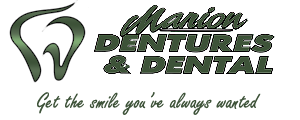 Appointment Cancellation Policy We strive to render excellent dental care to you and the rest of our patients. To be consistent with this, we have an Appointment Cancellation Policy that allows us to schedule appointments for all patients. When an appointment is scheduled, that time has been set aside for you and when it is missed, that time cannot be used to treat another patient. Our policy is as follows: We require that you give our office 24 hours’ notice in the event that you need to reschedule your appointment. This allows for other patients to be scheduled into that appointment. If you miss an appointment without contacting our office within the required time, this is considered a missed appointment.  At the time of 3 missed appointments we have the right to dismiss you from our practice. If you have any questions, please ask the staff and we will be glad to clarify any questions you have. We thank you for your patronage. I have read and understand the Appointment Cancellation Policy of the practice and I agree to be bound by its terms. I also understand and agree that such terms may be amended from time-to-time by the practice. I, ___________________________ (print name), have received a copy of Marion Dentures and Dental Appointment Cancellation Policy.